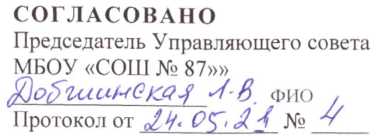 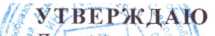 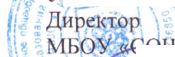 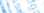 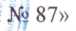 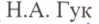 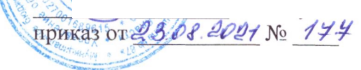 ПОЛОЖЕНИЕо деятельности Центра гражданского образования «Продвижение»МБОУ «СОШ № 87»Общие положенияНастоящее положение определяет цели и задачи, содержание, структуру, направления и организацию деятельности Центра гражданского образования «Продвижение» (далее - Центр), являющегося субъектом деятельности в рамках региональной сети Центров гражданского образования Томской области.Центр является формой совместной деятельности участников образовательных отношений, профессионального и местного сообщества, направленной на создание условий для усвоения правовых, политических, экономических знаний, формирования умений и навыков, приобретения позитивного социального опыта, а также развития гражданских, правовых и социальных компетентностей у педагогов, обучающихся и их родителей (законных представителей), представителей местного сообщества.Центр создаётся и ликвидируется решением органа государственно-общественного управления образовательной организации (далее - Организация) с дальнейшим утверждением приказом директора по инициативе органов ученического, педагогического, родительского самоуправления и общественных объединений, действующих на базе Организации.Центр является структурным подразделением Организации без образования юридического лица и действует на основании свидетельства, выданного Департаментом общего образования Томской области и ОГБУ «Региональный центр развития образования» (далее - региональный координатор, ОГБУ «РЦРО»).Деятельность Центра осуществляется в соответствии с действующим законодательством Российской Федерации, Томской области, нормативными правовыми актами органов местного самоуправления. Уставом, настоящим Положением и иными локальными нормативными актами Организации.Управление Центром осуществляет Совет. Персональный состав Совета и его руководитель утверждается приказом директора Организации.Цели и задачи деятельности ЦентраЦели:удовлетворение потребностей местного населения, прежде всего обучающихся, в гражданском самоопределении, в изучении своих гражданских прав, в подготовке к решению реальных местных социальных проблем;формирование общественного сознания и активной жизненной позиции педагогов, обучающихся и их родителей (законных представителей), представителей общественности через вовлечение их в жизнь Организации и местного сообщества.Задачи:осуществлять соорганизацию организационно-методических и материально-технических ресурсов для гражданского образования за счет ресурсов Организации, муниципальной и региональной образовательной системы, социальных партнеров;разрабатывать и внедрять практико-ориентированные образовательные программы, новые организационные формы гражданского образования;поддерживать и стимулировать ученические, педагогические и родительские инициативы, интерес общественности к задачам гражданского образования, к сотрудничеству ивзаимодействию через совместные образовательные проекты Организации и различные формы социального партнерства;формировать и распространять позитивный практический опыт в гражданском образовании через проведение и участие в образовательных событиях, конференциях, семинарах, конкурсах, освещение деятельности на сайте Организации, публикации в средствах массовой информации и педагогических изданиях;развивать формы интеграции и взаимодействия в региональной сети Центров гражданского образования Томской области.Функции ЦентраОрганизационная, управленческая:разрабатывает программы, планирует деятельность, формирует состав преподавателей, обеспечивает условия для образовательной деятельности;организует взаимодействие с Центрами гражданского образования, образовательными организациями и другими социальными партнерами;организует мероприятия в рамках деятельности региональной сети Центров гражданского образования Томской области;обеспечивает участие преподавателей и слушателей Центра в конкурсах, семинарах и конференциях на муниципальном, региональном, федеральном и международном уровнях.Образовательная, инновационная:разрабатывает и реализует практико-ориентированные образовательные программы, обеспечивающие современный уровень качества образования и сетевой характер реализации программ на основе социального партнёрства.Воспитательная, социальная:способствует формированию гражданственности, нравственных ценностей, правовой и политической культуры обучающихся;способствует личностному развитию обучающихся, их активной социализации;реализует механизмы поддержки и стимулирования гражданских инициатив.Исследовательская, диагностическая:формирует инструментарий оценки образовательных результатов освоения слушателями образовательной программы;изучает информационные и образовательные потребности участников образовательной деятельности Центра;проводит анализ состояния гражданского образования в Организации и муниципальной образовательной системе;выявляет затруднения дидактического и методического характера в образовательной деятельности Центра.Информационная, просветительская:формирует современное представление о гражданском образовании;информирует общественность о результатах деятельности Центра, позитивном практическом опыте гражданского образования.Организация деятельности ЦентраРуководитель, преподавательский состав Цен тра формируется из числа педагогическихработников, опытных обучающихся-консультантов, родителей (законных представителей), выпускников Организации и специалистов иных организаций и утверждается директором Организации.Для организации деятельности Центра формируется Совет в количестве не менее 3человек из числа педагогов, представителей органов самоуправления и структур, заинтересованных в деятельности Центра. Руководитель Центра является председателем Совета. Персональный состав Совета утверждается приказом директора.Совет Центра осуществляет свою деятельность в соответствии с действующимирегламентами в Организации и настоящим Положением:разрабатывает и реализует образовательные проекты и программы, осуществляет подбор и расстановку преподавательского состава, рекомендует сроки обучения и численность учебных групп слушателей;создает необходимые условия слушателям для освоения образовательных программ путем целенаправленной организации образовательной деятельности, выбора форм, методов и средств обучения;размещает информацию о деятельности Центра на странице официального сайта Организации (не менее 1 раз в месяц);организует аттестацию слушателей;несет ответственность за выполнение закрепленных за ним задач и функций в соответствии с Положением и другими локальными актами Организации;ведет необходимую документацию: утвержденные проекты и программы, положения, учет посещаемости слушателей, планы, заявления, результаты мониторинга, аналитические справки;ведет информационную деятельность, представляет результаты деятельности Центра в органы управления Организации, общественности, региональному координатору; вносит предложения по изменению настоящего Положения директору или в орган государственно-общественного управления Организации.Обучение в Центре проводится по практико-ориентированным программам гражданского образования, учитывающим потребности слушателей и приоритетные направления развития системы образования. Занятия могут проводиться по программам одной направленности или комплексным, интегрированным программам.В Центре проводятся следующие основные виды учебных занятий: лекции, практические и семинарские занятия, в т.ч. выездные, научно-практические конференции, круглые столы, деловые игры, тренинги, консультации, самостоятельная работа и др. Учебные занятия могут проводиться с использованием форм и методов дистанционного обучения, с использованием сетевых форм в порядке, установленном в Организации.Итоговая аттестация слушателей, выполнивших все требования учебного плана, проводится в виде одного или нескольких аттестационных испытаний. По результатам аттестации слушателям выдается «Удостоверение о краткосрочном обучении» (приложение к Положению).По решению Совета Центра слушатели, освоившие программу и успешно прошедшие итоговую аттестацию, представляются к награждению грамотами Организации и ОГБУ «РЦРО», выдвигаются в качестве консультанта в преподавательский состав Центра согласно п. 4.1.Внутренняя оценка результатов деятельности Центра осуществляется директором и органом государственно-общественного управления Организации.Внешняя оценка деятельности осуществляется согласно положению «О рейтинговой оценке образовательной деятельности Центров гражданского образования» региональным координатором (ОГБУ «РЦРО»),Участники образовательной деятельностиСлушателями Центра могут стать педагоги, обучающиеся и их родители (законные представители), представители местного сообщества.Прием и зачисление слушателей в Центр, численность учебных групп устанавливается в порядке, определенном в Организации.Консультантом Центра гражданского образования может стать обучающийся, на практике показавший повышенные результаты при обучении по практикоориентированной образовательной программе гражданской направленности, обладающий коммуникативными навыками, готовый под руководством педагога основываясь на собственном опыте и обширных познаниях изученной темы давать советы и рекомендации слушателям Цен тра гражданского образования.Взаимодействие ЦентраЦентр в своей деятельности активно взаимодействует с директором, органами управления и самоуправления Организации, общественными объединениями, действующими на базе Организации.Центр взаимодействует с органами управления образованием, ОГБУ «РЦРО», участниками Региональной сети Центров гражданского образования и иными организациями в рамках своей компетенции.Имущество и средства Цен траДиректором Организации для обеспечения деятельности Центра выделяются помещения, оборудование, инвентарь, средства коммуникаций, а также иное, необходимое для осуществления деятельности имущество и материалы в пределах имеющихся средств.В качестве ресурсной базы Центра рассматриваются: организационно-методические ресурсы, кадровые ресурсы, информационные ресурсы, материально-технические ресурсы, образовательные площадки для практики, ресурсы социальных партнеров.Заключительные положенииНастоящее положение вступает в силу с момента утверждения директором Организации.Изменения в настоящее Положение вносятся органом государственно-общественного управления Организации по предложению директора, органов самоуправления, общественных объединений, действующих на базе Организации, регионального координатора (ОГБУ «РЦРО»),Данное положение храниться в номенклатуре дел Организации, в Центре гражданского образования, размещается на официальном сайте Организации, копия направляется региональному координатору.